UAIP/OIR/0125/2019 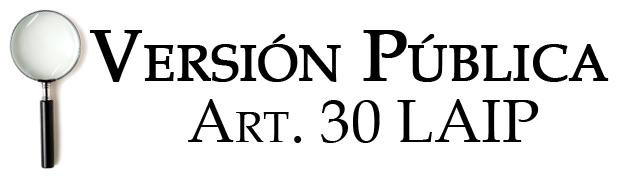 En las instalaciones de la Unidad de Acceso a la Información Pública, de la Dirección General  de Centros Penales, ubicada en la Séptima Avenida Norte, Pasaje Número Tres, Urbanización Santa Adela, casa Numero Uno, San Salvador. A las catorce horas del día diecisiete de mayo dos mil diecinueve. Vista la solicitud de la Licenciada XXXXXXXXXXX XXXXXX, con Documento Único de Identidad número XXXXXXXXXXXXXXXXXXXXXXXX XXXXXXXXXXXXXXXXXXXXXX, quien requiere:Nombre de Centros Penitenciarios o Granjas que permiten que las mujeres que estén presas tengan a sus hijos e hijas junto a ellas en prisión. De esos Centros Penitenciarios, se especifique el número de niños y niñas que se encuentran en prisión o granja penitenciarias con ellas. Rango de edades de niños y niñas que se encuentran en prisión o granja penitenciarias con sus progenitoras.Quien define la permanencia o ingreso de los niños y niñas para que se queden con sus progenitoras.Qué tipo de atención médica y educativa se brinda a los niños y niñas que se encuentran en prisión con sus progenitoras.Si hay atención médica y educativa, que se describa el perfil académico de los encargados de brindar dicha atención. Si poseen centro educativo para hijos y hijas de privadas de libertad, está éste acreditado ante el Ministerio de Educación Si existe Centro Educativo o Centro de Desarrollo Infantil, que se determine el nivel académico de las responsables de brindar educación a los hijos e hijas de las internas en el Centro Penal. “Por lo que con el fin de dar cumplimiento a los Art.  1, 2, 3 Lit. a, b, j. Art. 4 Lit. a, b, c, d, e, f, g. y Artículos  65, 69, 71 de la Ley Acceso a la Información Pública la suscrita RESUELVE: se anexa información proporcionada por el Centro Penitenciario para Mujeres Granja Izalco.Queda expedito el derecho del solicitante de proceder conforme lo establece el art. 82 LAIP.                                                                  Licda. Marlene Janeth Cardona Andrade	MJCA/kl                                                                                 Oficial de Información